Правила использования противогазов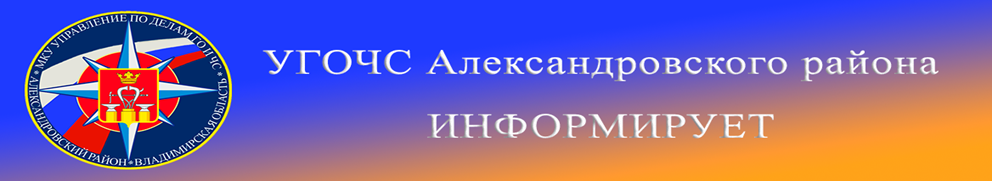 Существую специальные правила при использовании противогазов. Они значительно облегчают эксплуатацию средства защиты.Что надо знать:-Сумка с укомплектованным противогазом надевается через плечо. При этом ремень находится на правом плече, а сумка с левого бока.-Для удобства и быстрого реагирования высота сумки должна находиться на уровне пояса.-Перед применением проводят первичный осмотр на выявление повреждений и проверку целостности всех соединений и стекол.-При обнаружении загрязнений на поверхности необходимо провести очистку фильтра, маски и всех комплектующих.Как выбрать противогаз?Важно определиться не только с типом противогаза, степенью защиты, маркировки фильтра, но и подобрать подходящий размер. Маленький будет стеснять движения головы, давить, а слишком большой – не обеспечит должную защиту.Для выбора размера необходимо произвести замеры обхвата головы: в горизонтальной и вертикальной части. Полученные данные суммируются для получения одного числа – в диапазоне от 0 до 4, где:0 – сумма замеров меньше или равна 92 см;1 – общая сумма от 92 до 95,5 см;2 – от 95,5 см до 99 см;3 – суммарное число от 99 до 102,5 см;4 – сумма равна или больше 102,5 см.Для более плотного прилегания, некоторые модели оборудованы регулируемыми ремешками. Как правило, это гражданские взрослые и детские противогазы.Как правильно надевать противогаз.Взять маску обеими руками так, чтобы большие пальцы держались за наружную сторону, а остальные четыре находились внутри;-задержать вдох на несколько секунд и закрыть глаза;-надеть маску на лицо быстрым движением, направленным снизу вверх;-расправить складки;-выдохнуть воздух и открыть глаза.Для успешного использования противогаза рекомендуется предварительно тренироваться в поддержании ровного уровня дыхания, чтобы фильтр работал в равномерном режиме. Напоминаем номера телефоны экстренных служб района:                112            (49244) 2-34-12